ЈЕЛОВНИК ЗА МАЈ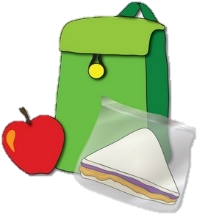      ЦЕНА: 1200 динара 03.05.2018.ЧЕТВРТАКХЛЕБ, ПАШТЕТА И ЧАЈ04.05.2018.ПЕТАК ЛЕПИЊА, ПЕЧЕНИЦА, ПРИЛОГ И СОК07.05.2018.ПОНЕДЕЉАКХЛЕБ, КРЕМ И СОК08.05.2018.УТОРАКПИТА СА СИРОМ И СОК09.05.23018.СРЕДАЛЕПИЊА, ПЉЕСКАВИЦА И СОК10.05.2018.ЧЕТВРТАККРОАСАН СА КРЕМОМ И СОК11.05.2018.ПЕТАКЛЕПИЊА, ПИЛЕЋА ПРСА И СОК14.05.2018.ПОНЕДЕЉАКХЛЕБ, ПАШТЕТА И СОК15.05.2018.УТОРАКПИЦА И СОК16.05.23018.СРЕДАХЛЕБ, ПАСУЉ СА СЛАНИНОМ И СОК17.05.2018.ЧЕТВРТАККРОФНА И СОК18.05.2018.ПЕТАКЛЕПИЊА, ПАРИЗЕР И СОК21.05.2018.ПОНЕДЕЉАКХЛЕБ, ЕУРО-КРЕМ И СОК22.05.2018.УТОРАКЛЕПЕЗА СА СИРОМ И ЧАЈ23.05.23018.СРЕДАХЛЕБ, ПИРЕ СА КОБАСИЦОМ И САЛАТА24.05.2018.ЧЕТВРТАККРОФНА И БЕЛА КАФА25.05.2018.ПЕТАКЛЕПИЊА, ШУНКА, ПРИЛОГ И СОК28.05.2018.ПОНЕДЕЉАКХЛЕБ, ПАШТЕТА И СОК29.05.2018.УТОРАКРОЛНИЦА СА ШУНКОМ И СОК30.05.23018.СРЕДАХОТ- ДОГ  И СОК31.05.2018.ЧЕТВРТАКПИТА СА МЕСОМ И СОК